Юноша каждый день молил свою смерть:— Приди за мной и возьми меня!Однажды явилась ему смерть и спросила:— Отчего тебе так без меня неможется?Юноша храбро ответил ей:— Надоели мне люди и весь белый свет, денег у меня нет, и поэтому делать мне в этой жизни больше нечего.Смерть спросила:— А не хотел бы ты научиться какому-нибудь ремеслу?Юноша ответил:— Хотел бы, пожалуй.Тогда смерть сказала:— Хорошо, сделаем так: ты станешь лекарем. Для этого потребуется очень немногое: ты должен будешь пойти и нарвать цветов мальвы, бросить их в воду, вскипятить, процедить, потом взять бутыль и налить в нее этот настой. А как добиться удачи в лечении больных, я тебе сейчас объясню. Когда ты придешь к больному, прежде всего осмотрись. Если увидишь меня поблизости, то даже не берись за лечение, потому что больной обречен, а если меня возле больного не заметишь, то лечи его, как бы плохо ему ни было. Такого больного ты сможешь вылечить очень быстро, потому что если меня нет рядом, то и смерть ему в ближайшее время на роду не написана.Через несколько дней жители узнали, что в их городе появился новый лекарь, и стали приглашать его к больным. Взял юноша бутыль с настоем цветов мальвы и отправился к своему первому больному, который, как выяснилось, страдал тяжелым недугом уже три года. Придя в его дом, юноша прежде всего внимательно осмотрел все вокруг, но смерти нигде не заметил и объявил, что берется лечить больного. Это услышали другие лекари, старые и умудренные опытом. Они сказали молодому лекарю:— Мы уже три года лечим его болезнь, но подходящего средства не нашли, а ты еще такой молодой и неискушенный в этом деле, как же ты рискуешь брать на себя смелость и говорить, что сможешь одержать победу над его болезнью?Юноша ответил:— Да, вы обихаживаете больного уже три года и не можете его вылечить, а я берусь это сделать за три дня.Старые лекари только посмеялись над ним, а юный врачеватель оставил больному бутыль с настоем цветов мальвы и велел пить по три чашки настоя в день: одну утром, одну в обед и одну вечером, и так три дня. Больной стал пить настой и через три дня выздоровел. Все врачи в городе были потрясены этим случаем, а больной щедро расплатился с юным лекарем.Через несколько дней позвали его к другому больному, молодому человеку, болезнь которого никому не внушала опасений. Пришел он к нему и увидел там и других, более опытных лекарей. Стал внимательно все осматривать и сразу заметил смерть, которая притаилась в углу той комнаты, где стояла кровать больного. Тогда он вышел в другую комнату, позвал родителей юноши и предупредил их:— Ваш сын не сможет поправиться.Но другие лекари, услышав это, стали бранить его, а родителей юноши убеждать:— Болезнь легкая, вашему сыну не грозит смертельная опасность.Но юный лекарь твердо стоял на своем:— Завтра или послезавтра он умрет.Затем он ушел из этого дома, объяснив, что лечить больного не берется, поскольку его состояние безнадежно. Остальные лекари возмутились, осмеяли его и сказали:— Этот юнец просто сошел с ума.Они стали поить больного лекарствами, но состояние того действительно начало быстро и резко ухудшаться, и, несмотря на то, что лекари делали все возможное, через день он умер.После этого случая юный лекарь прославился на весь город. Все стали звать к больным только его, он работал с утра до ночи и в короткий срок очень разбогател.Однажды сорвался рабочий с крыши дома, разбился и потерял сознание. Рабочего принесли на носилках домой, собрались все врачи, какие были в городе, осмотрели его и сказали, что помочь ему и поднять его на ноги они уже не смогут никакими лекарствами. Позвали и юного лекаря, он пришел и прежде всего стал осматривать комнату, не притаилась ли где-нибудь смерть. Но ее нигде не было, и он сказал:— Смерть ему не угрожает, через неделю он будет здоров.Оставил он рабочему бутыль с лекарством, тот стал пить и через неделю поправился. Все врачи были потрясены и потом долго обсуждали этот случай.Как-то раз, отправившись на прогулку по городу, юный лекарь неожиданно натолкнулся на смерть, которая шла по улице ему навстречу. Смерть спросила:— Куда ты идешь?— На прогулку, — ответил юноша.Смерть сказала:— Тогда ступай за мной, давай прогуляемся вместе.Прошли они немного по улице, и привела его смерть в какой-то дом. Там была огромная комната, а в ней горели тысячи маленьких светильников. Юноша изумился, увидев комнату, сплошь заставленную горящими светильниками. Изредка одни из них потухали, другие же, напротив, сами воспламенялись. Юноша спросил:— Что это за светильники?Смерть ответила:— У каждого человека есть свой светильник.Юноша спросил:— Этот светильник, который только что зажегся, чей он?Смерть ответила:— В это мгновенье родился ребенок, и его светильник загорелся.Юноша спросил:— А этот светильник чей, тот, что погас?Смерть сказала:— Только что скончался человек, и его светильник погас.Юноша заметил светильник, который едва теплился, и спросил:— А это чей светильник, который вот-вот погаснет?Смерть сказала:— Этот светильник твой.Юноша взмолился:— Так подлей же в него немного масла, чтобы он не угас так быстро!Смерть сказала:— Не трать попусту время и не проси меня налить в него масла, а иди и делай скорее свои дела, потому что жить тебе осталось всего три часа.Юноша воскликнул:— Я отдам тебе все деньги, которые заработал, только подлей еще немного масла в мой светильник!Смерть сказала:— Больше я ничего не могу для тебя сделать хорошего, иди и приведи в порядок свои дела.Юноша пошел домой, привел в порядок свои дела и ровно через три часа скончался. 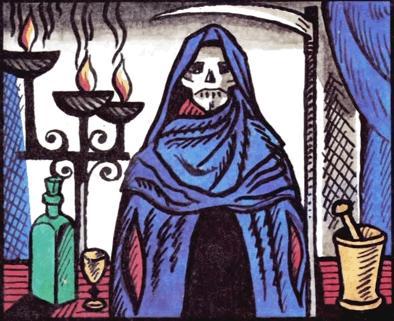 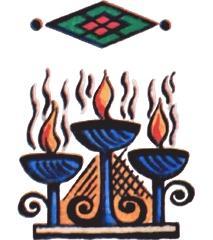 